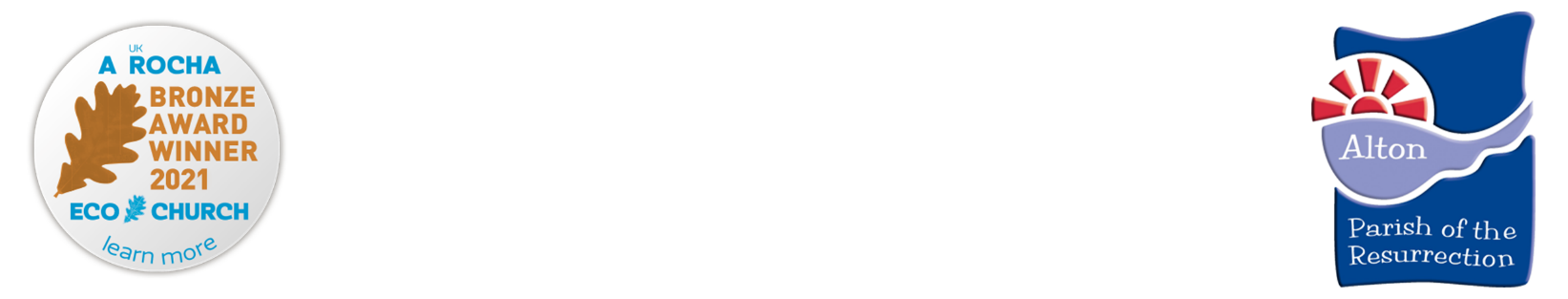 Parish MattersWelcome…								to our weekly edition of Parish Matters – we hope you enjoy catching up with news and prayers from the ParishSunday 16th January 2022    The Second Sunday of EpiphanyThis week’s Special PrayersServices Sunday 16th January 2022PrayersPrayers & Readings: Monthly prayers and the daily lectionary readings are available in Sunrise and they are available on the parish website. Prayer Cascade.  If you need prayer for any reason please contact pray4potr@gmail.com. A prayer team will pray regularly for each request.Please pray for each person by name.Those who are ill and require prayer: Bethan, Sheena Herbert and family, Gwen Pettigrew, Penny Carmichael, Barbara Turk, John Threadgold, Tony Marchant, Joan Butterworth, Pauline Willis and CharlotteIf you or someone you know would like to be included here would you please let Andrew (01420 88794) or Philippa Penfold know (potr.alton@btinternet.com)Every Saturday at 10am a Prayer Meeting is held on Zoom.  Do come along.Meeting ID: 886 7857 5981    Passcode: 014559Those who are bereaved – families and friends of Wendy Brown, Peggy Bruce, Norman Isham, Revd. Anthony Kennedy, Alfred White, Ivor McCaul, Elizabeth Raffan, Kathleen Phillips, Pamela Merritt and Nick SorbeyProclaiming the Risen Jesus, Steadfast in faith, Active in ServicePlease see our website www.potr-alton.co.uk for a full list of church services for this month. News and noticesNew office email address office@potr-alton.co.ukCOVID Precautions   Following the government announcement on 8th December face coverings are mandatory inside our church buildings unless you are exempt.  Please keep your facemask on whilst singing.  For the protection of others we ask that you consider taking a Lateral Flow Test before attending. We will keep church doors open to allow ventilation so dress warmly. We will not be serving refreshments after our services for the time being.Informal Evening Service Sunday 23rd January 6pm We are looking for someone to volunteer to set up the Zoom just for this week only as Bruce is away. All you would need is a smartphone that could become a Mobile Hotspot and a laptop capable of joining Zoom. Bruce can lend a camera and a lapel mike and give advice. Please email if the office if you can helpKnitters Anonymous Come and join Kate at All Saints Church Hall on Tuesday 18th January at 2pm GAP Ladies Lunch The next one will take place on Wednesday, 26 January, 2022, at the usual time, 12.15pm for 12.30pm. This will take place, as before, at the Swan Hotel. If you have not already booked and ordered your main course, please contact Norma Duke on 01420 84722. (Let me know if you need sight of a menu - 01420 89062.) You are very welcome to join us and to invite a friend to come long too. But don't forget to book the friend and their main courseMen’s Breakfast We will be meeting again at the White Hart pub in Holybourne at 8.30am on Saturday 29th January for a delicious ‘full English’ breakfast, all for just £9. Our speaker this month will be Mark Rumsby talking about Martin Luther. Please reply by email to Tim Codling on tim.codling@hotmail.co.uk or telephone him on 01420 80388 by Wednesday 26th JanuaryCovid-19 Book in the Galilee Chapel at St Lawrence Church Come and record a personal message about the effect Covid-19 has had on you, your life and family and the hopes you have for a post-pandemic world. This book will be form a piece of social history. The book will be available to write until the end of March 2022. Thank you to Elaine Cook for organising this.Alton Foodbank have been very busy and are in need of tinned custard, tinned rice pudding, tinned vegetables, UHT milk, coffee, chocolate spread, marmite, fruit juice (long life), deodorant, shower gel, shampoo & conditioner, laundry detergent capsules, laundry conditioner, toilet rolls. Please no baked beans, soup, pasta and tinned pulses as we have very good stocks currently.Christians Against Poverty (CAP) Job Club After the success of the last sessions, a new course will begin on 18th January at 10am in the Maltings. Job Club is designed to give jobseekers the tools to find work. This includes CV writing, job hunting, knowing your owns strengths and skills, and interviewing. Like other CAP services, Job Club includes one-to-one coaching and a friendly supportive environment. It is free and open to anyone.So, if you or anyone you know is struggling to find work and would benefit from the Job Club, please contact Alastair on 07871 635934 or email alastairsmith@capjobclubs.org.Coffee Rota – St Lawrence   Are there any willing volunteers to join in this part of our hospitality? If so please speak to Clare Kirby 544735. More information on all our activities can be found on the Parish website www.potr-alton.co.uk or by visiting our Facebook, Instagram and Twitter pages.  Please like and share our posts so we can spread the good news of our parish. All notices are also published on the website.The Ministry TeamVicar: Revd Andrew Micklefield	 andrewmicklefield@gmail.com		         88794Associate Vicar: Revd Gordon Randall  gordon.randall@sky.com	      549567Curate: Revd Wendy Burnhams   wendy@burnhamsfamily.co.uk    07514 280362                                             Assistant Priest: Revd Bruce Nicole   revbrucenicole@gmail.com	    07974 021764Assistant Priest: Revd Peter Brown	petelaine@btinternet.com    01420 549943Assistant Priest: Revd Lynn Power revlynnpower@outlook.com	    07850 232995Assistant Priest: Revd Martin East martineast@btinternet.com		      549595Curate: Revd Wendy Burnhams   wendy@burnhamsfamily.co.uk    07514 280362                                             Anna Chaplain: Debbie Thrower 					c/o The Parish OfficeYouth/children/families: Martha Lloyd   martha@potr-alton.co.uk   07492 392246General Enquiries to the Parish Administrators    Philippa Penfold & Ellie ElderPlease note new email address 		office@potr-alton.co.uk    07865 292401 The office is currently closed but Philippa and Ellie are working from home and answering the office phone and email.Don’t miss this week’s midweek Encouragement with Carol Graham on our YouTube channel. @potralton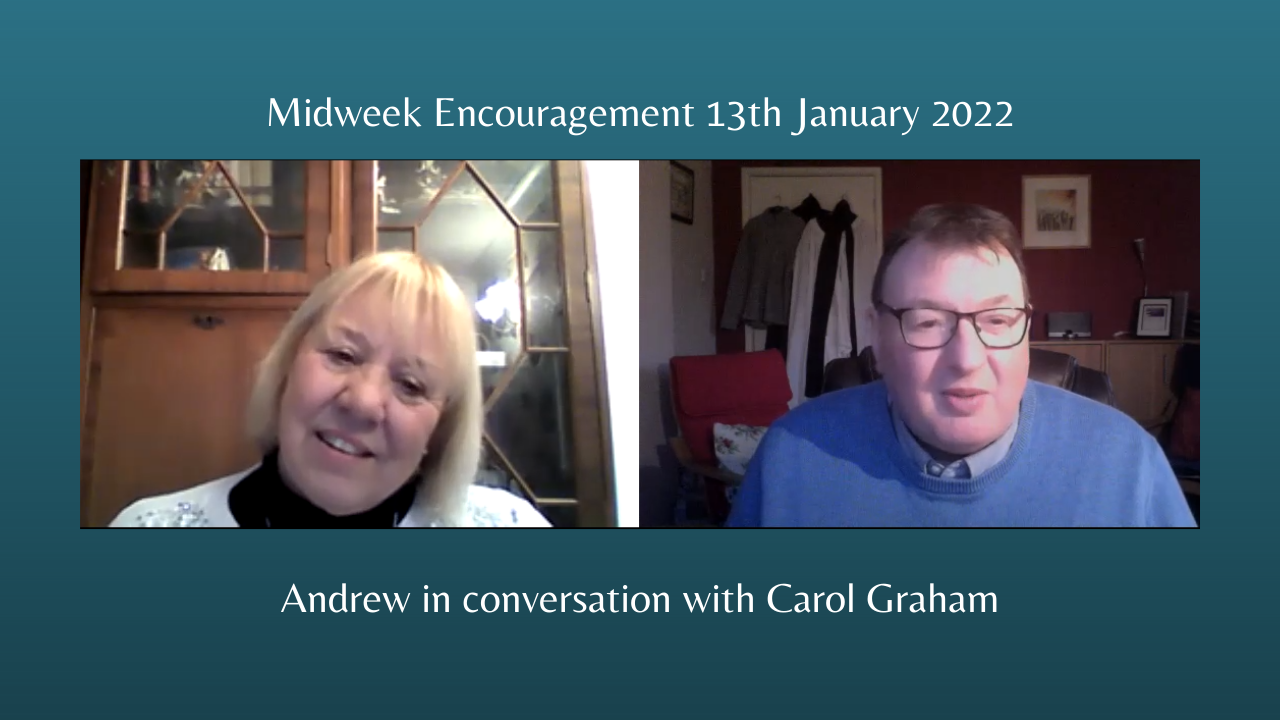 9.30amCommunion ServiceHoly Rood Church, Holybourne10.30amMorning WorshipSt Lawrence Church, Alton10.30amThe LighthouseParish Centre10.30amCommunion ServiceAll Saints Church, Alton6.30pmChoral EvensongSt Lawrence Church10amCommunion Service St Mary’s, Lasham10amCommunion ServiceSt Peter & Paul, ShaldenThis week’s Online and extra ServicesMorning Prayer on Facebook Live Monday to Friday at 9am (@potralton)Blaze Youth Group Sunday 6.30pm at the Kings Arms CentreSt Lawrence Teddies in St Lawrence Church on Monday at 9.30am Youth Alpha Group run by Blaze at the Kings Arms Centre Tuesday 7pmAlpha at the Parish Centre on Tuesday at 7.15pm or on ZoomHoly Communion Wednesday 10am (please note new time) at All Saints Church Holybourne Teddies in Holy Rood Church on Wednesday 9.45am